Консультация для родителей на тему «Наша Армия сильна!» (4-7 лет)Речевые игры и упражнения:Какие рода войск вы знаете?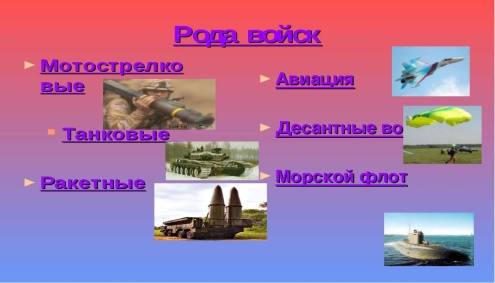 2.Назовите  военную технику.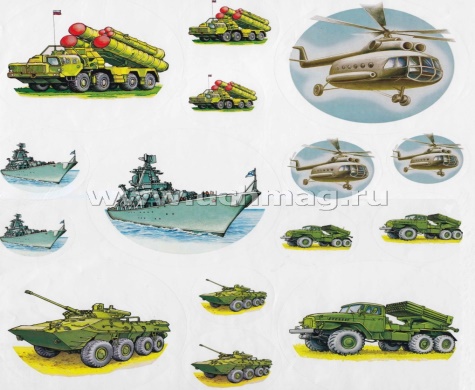 3.Назовите военные профессии.4. Игра «Кто служит в Армии?»(Образование имен существительных с помощью суффиксов:           -чик, -ист, -ник)  Ракетчик, миномётчик, лётчик, зенитчик, связист, танкист, артиллерист, пограничник, вертолётчик;       5. Игра «Подбери признак» (Образование прилагательных и их согласование с существительными)Защитник Отечества (какой?) – храбрый, смелый, отважный, сильный, боевой, ловкий и т.д.6. Игра «Посчитай до пяти»(Согласование существительного с числительными)Танкист – один танкист, два танкиста, три танкиста, четыре танкиста, пять танкистов;Пограничник, лётчик, моряк, сапёр, зенитчик, артиллерист, связист и т. д.7. Игра «Кому что нужно?» (Закрепление падежных конструкций)Лётчику нужен самолёт; Моряку нужен…; Пограничнику нужно…;Танкисту нужен…; Связисту нужно…; Миномётчику нужно…;8. Игра «Назови военные головные уборы»(развитие лексического запаса)Пословицы и поговорки про АрмиюНаша армия не одна: с нею — вся страна.Не страшна врагов туча, если армия могуча.Если армия сильна, непобедима и страна.В армию пошел — родную семью нашел.В армии быть — народу служить.Скороговорки:1.  Аты-батышлисолдаты,аты-батынабазар.Аты-баты, чтокупили? аты-баты, самовар.2. Бомбардирбонбоньеркамибомбардировалбарышень.3.БомбардирбомбардировалБранденбург.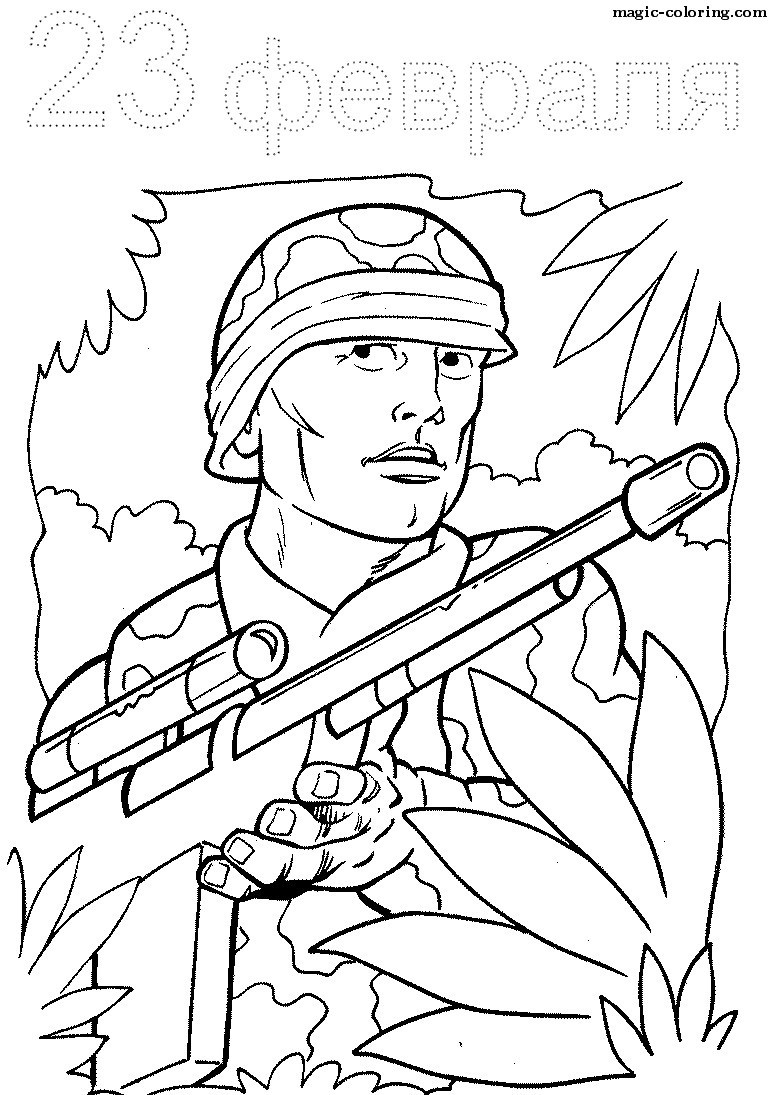                                                                 Составила учитель-логопед Алимина И.В. 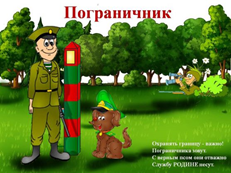 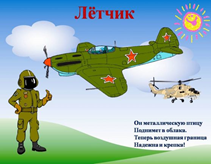 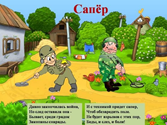 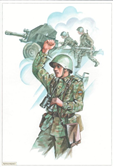 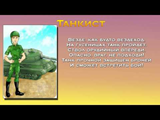 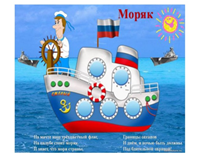 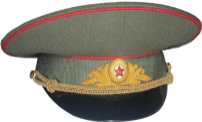 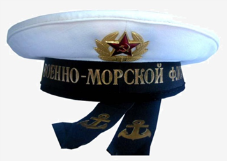 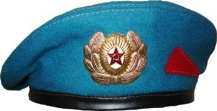 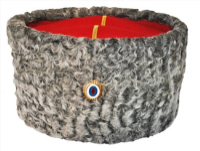 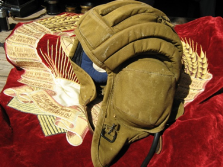 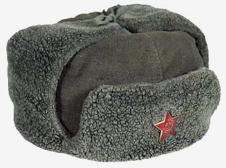 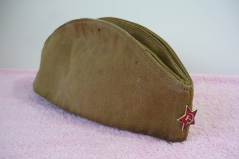 